Захоронение жертв войн  № 8299 д. Березовка 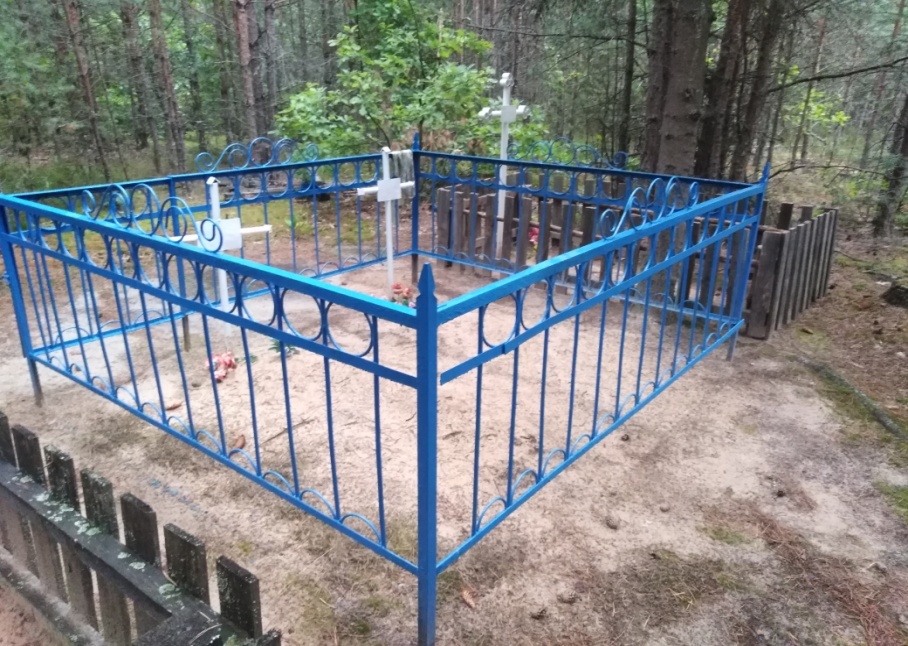 Состоит на балансе Грабовского сельского совета.Место и дата захоронения: Гомельская область, Петриковский район, д.Березовка, Грабовский сельсовет, 1944г.Вид захоронения – Индивидуальное захоронение(справа)Охранная зона (границы захоронения) 1,0х1,0х1,0х1,0_(2,5х3,5м)Описание памятника: Металлическая ограда, окрашенная в краску синего цвета, размерами 2,5х3,5 метра. Внутри ограды стоят 2 креста,  h-1,5м., окрашенные в краску белого цвета. На крестах имеются таблички без надписей. Захоронение жертв войн, расстреляных в годы Великой Отечественной войны. Захоронение выявлено в связи с расследованием уголовного дела № 21028030022 прокурором, советником юстиции Таболич С.В. Количество захороненных:Персональные сведения о захороненных:ВсегоВ том числе по категориямВ том числе по категориямВ том числе по категориямВ том числе по категориямВ том числе по категориямВ том числе по категориямВ том числе по категориямВ том числе по категориямИз нихИз нихВсеговоеннослужащихвоеннослужащихучастников сопротивленияучастников сопротивлениявоеннопленныхвоеннопленныхжертв войнжертв войнИз нихИз нихВсегоизвестных
неизвестныхизвестныхнеизвестныхизвестныхнеизвестныхизвестныхнеизвестныхизвестныхНеизвет-ных1------1-1-№ п/пфамилияимяотчествогод рожденияместо рождениядата гибелиПричи на гибели1КИЛБАСАГРИПИНАМИНОВНА1902д. Березовкафевраль 1944РАССТРЕЛЯНА